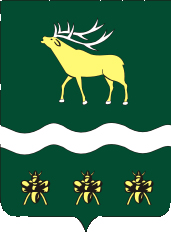 АДМИНИСТРАЦИЯЯКОВЛЕВСКОГО МУНИЦИПАЛЬНОГО РАЙОНА ПРИМОРСКОГО КРАЯ ПОСТАНОВЛЕНИЕ Об утверждении стоимости одного квадратного метра
 общей площади жилья для расчета размера социальной выплаты молодым семьям для приобретения (строительства) стандартного жилья в рамках подпрограммы №1 «Обеспечение жильем молодых семей Яковлевского муниципального района» на 2019-2025 годы муниципальной программы «Молодежь – Яковлевскому муниципальному району» на 2019-2025 годы на территории Яковлевского муниципального района на 3 квартал 2019 годаРуководствуясь приказом Министерства строительства и жилищно-коммунального хозяйства Российской Федерации от 21 июня 2019 года № 353/пр «О показателях средней рыночной стоимости одного квадратного метра общей площади жилого помещения по субъектам Российской Федерации на III квартал 2019 года», на основании Устава Яковлевского муниципального района, Администрация Яковлевского муниципального районаПОСТАНОВЛЯЕТ:1. Утвердить среднюю рыночную стоимость одного квадратного метра общей площади жилья в для расчета размера социальной выплаты молодым семьям для приобретения (строительства) стандартного жилья в рамках подпрограммы №1 «Обеспечение жильем молодых семей Яковлевского муниципального района» на 2019-2025 годы муниципальной программы «Молодежь – Яковлевскому муниципальному району» на 2019-2025 годы на территории Яковлевского муниципального района на 3 квартал 2019 года в размере  59 346 рублей.2. Руководителю аппарата Администрации Яковлевского муниципального района (Сомовой О.В.) опубликовать настоящее постановление в газете «Сельский труженик» и разместить на официальном сайте Администрации Яковлевского муниципального района.3. Контроль за исполнением настоящего постановления оставляю за собой.Глава района – глава Администрации
Яковлевского муниципального района                         		         Н.В. Вязовикот12.07.2019с. Яковлевка №279